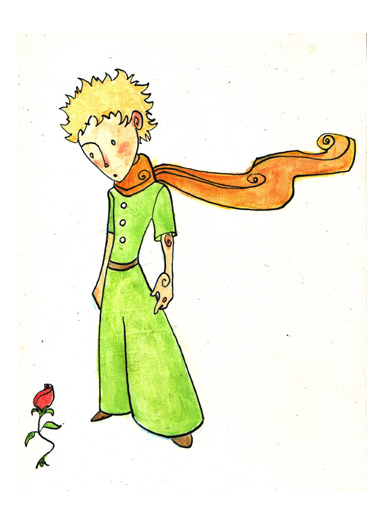   Matthew					      Shai  Franny